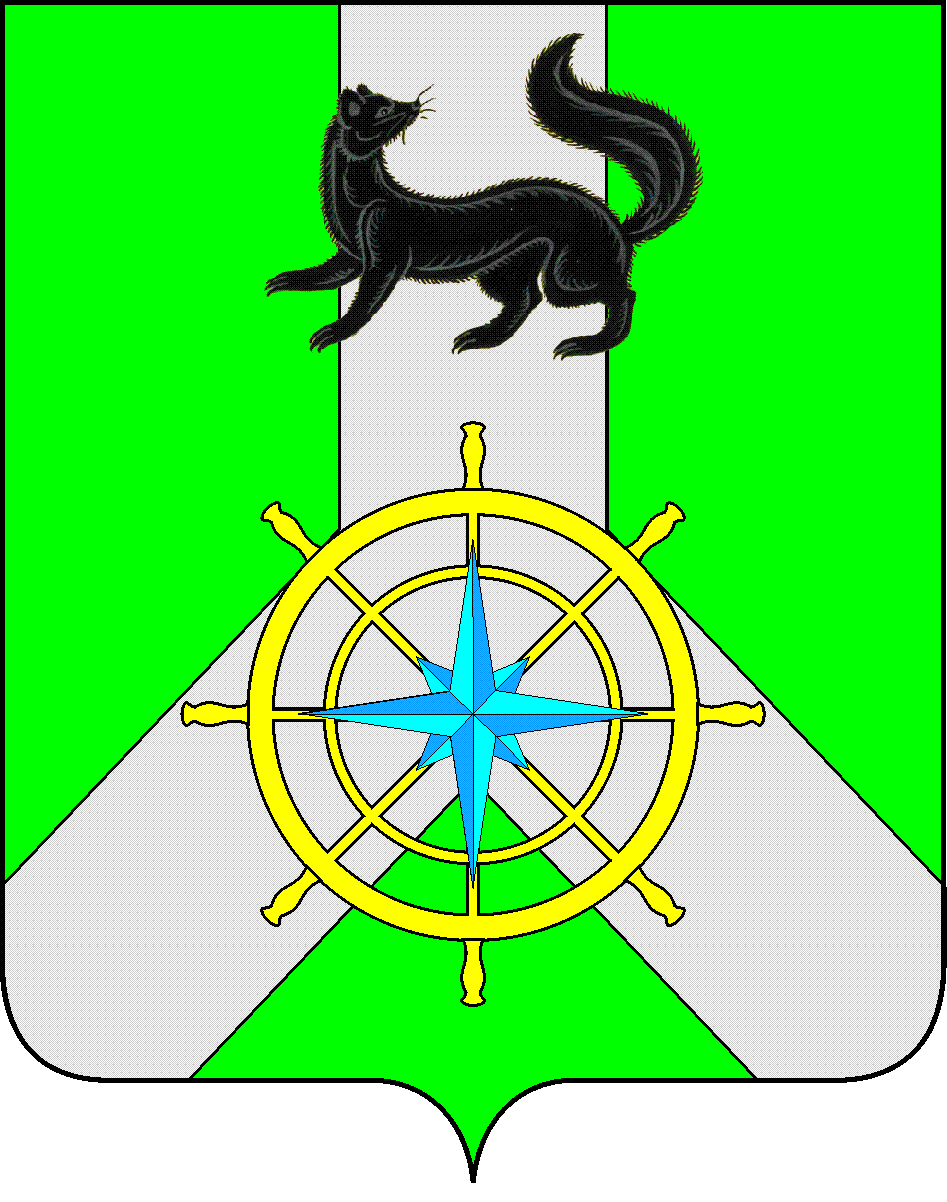 Р О С С И Й С К А Я   Ф Е Д Е Р А Ц И ЯИ Р К У Т С К А Я   О Б Л А С Т ЬК И Р Е Н С К И Й   М У Н И Ц И П А Л Ь Н Ы Й   Р А Й О НА Д М И Н И С Т Р А Ц И Я П О С Т А Н О В Л Е Н И ЕО проведении публичных слушаний по проектумуниципальной программыВ целях обеспечения участия населения Киренского района в осуществлении местного самоуправления, руководствуясь Федеральным Законом от 06.10.2003г. №131-ФЗ «Об общих принципах организации местного самоуправления в Российской Федерации», ст.20 Устава муниципального образования Киренский район, решением Думы Киренского района от 29.11.2006г. №249/4 «Об утверждении Положения «О порядке организации и проведения публичных слушаний на территории муниципального образования Киренский район», постановляю:1. Назначить публичные слушания по проекту муниципальной программы «Социальная поддержка населения Киренского района на 2016-2020гг.» на 11 мая 2016 года в 17 часов 00 минут в администрации Киренского муниципального района по адресу: ул. Красноармейская, 5, актовый зал администрации.2. Организатором проведения публичных слушаний по проекту муниципальных программ определить заведующего сектором по предоставлению гражданам субсидий на оплату жилых помещений и коммунальных услуг комитета по имуществу и ЖКХ администрации Киренского муниципального района. 3. Определить форму публичных слушаний как публичное мероприятие.4.Определить порядок ознакомления с материалами по проекту муниципальных программ:- официальный сайт администрации Киренского муниципального района (http:kirenskrn.irkobl.ru);- администрация Киренского муниципального района, ул. Коммунистическая, 14, 1 этаж, кабинет предоставлению субсидий на оплату ЖКУ, в рабочие дни с 9.00 до 16.00 часов.5. Заведующей сектором по предоставлению гражданам субсидий на оплату жилых помещений и коммунальных услуг комитета по имуществу и ЖКХ администрации Киренского муниципального района (Минюхиной С.Н.)  разместить на официальном сайте администрации Киренского муниципального района проект муниципальной программы на 2016 – 2020 годы в срок до 5 мая 2016 г.6. Информацию о проведении публичных слушаний опубликовать в газете «Ленские зори» и разместить на официальном сайте администрации Киренского муниципального района.7. Опубликовать заключение о результатах публичных слушаний в газете «Ленские зори», разместить на официальном сайте администрации Киренского муниципального района в срок до 13 мая 2016 года. 8. Контроль за исполнением постановления возложить на первого заместителя мэра по экономике и финансам Е.А. Чудинову.  Мэр  района                                                                                    К.В. СвистелинСогласовано:Первый заместитель мэра по экономике и финансам     __________Е.А. ЧудиноваЗаведующий правовым отделом  ___________А.В. Воробьевисполнитель:заведующий сектором по  предоставлению гражданам субсидий на оплату жилых помещений и коммунальных услуг комитета по имуществу и ЖКХ администрации Киренского муниципального района С.Н. МинюхинаОт 26 апреля 2016 г.№ 212г.Киренск